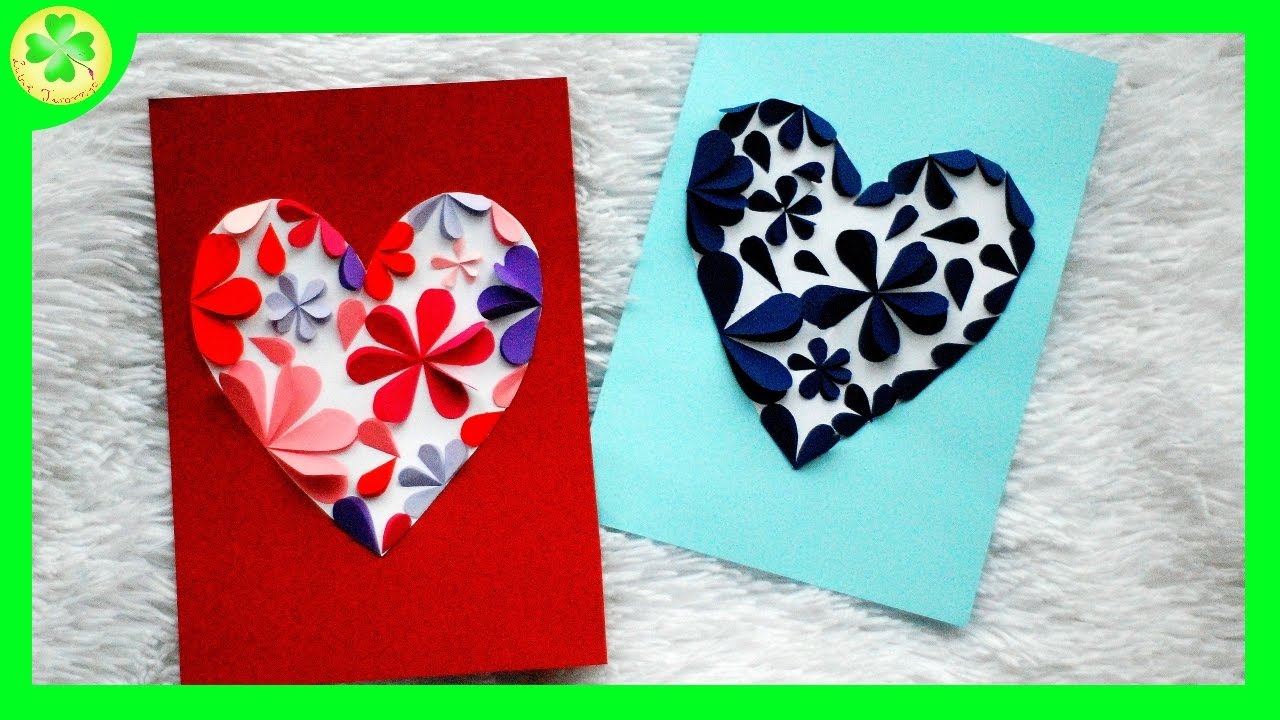 Wykonaj lurki według powyższego wzoru